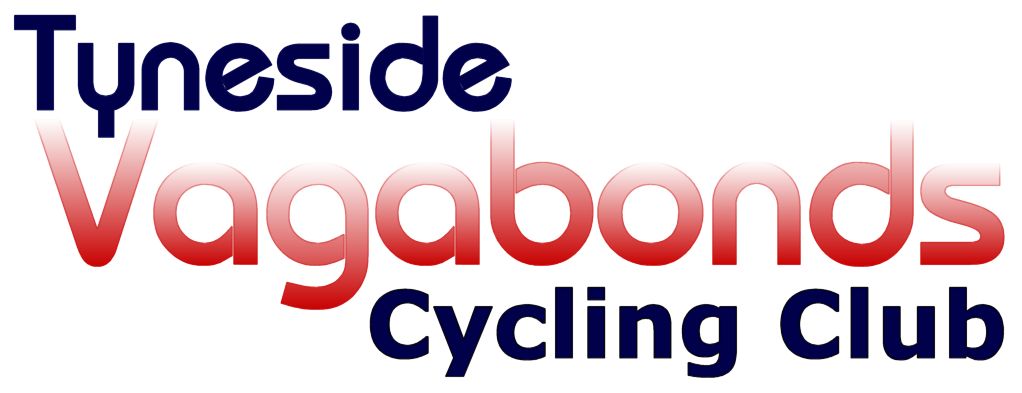 The 68th Annual Classic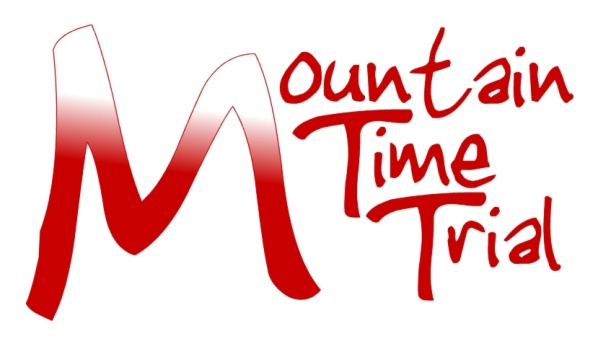 Sunday 22nd May 2022Event Secretary:David Davison291 Wingrove Road NorthNewcastleNE4 9EETel: 0191 274 0533Timekeepers:	Frances SchultzPeter SchultzSharon DysonEwa JohnsonThank you to all the Timekeepers, Marshals, Results Team and Catering Team without whom this event would not be possible.Promoted for and on behalf of Cycling Time Trials under their rules & regulationsNorthumberland & Durham Cycling Association BAR 2022PRIZE WINNERSThe Fastest Rider, Fastest Woman and Fastest Veteran on Standard were kindly sponsored by Ian and Tina SuttonFastest Rider - Marion Bunton TrophyFastest Rider - Marion Bunton TrophyFastest Rider - Marion Bunton TrophyFastest Rider - Marion Bunton TrophyFastest Rider - Marion Bunton TrophyFastest Rider - Marion Bunton TrophyFastest£40 Andrew DugganMuckle Cycle Club1:56:551:56:552nd£30 Lewis WakeTeam Kirkley Cycles1:58:231:58:233rd£20 Rob CarterCleveland Wheelers CC2:01:222:01:224th£15Jamie BerryVector Racing2:01:462:01:465th£10Jay PittVelo Culture2:02:322:02:32Fastest Woman - Dorothy Dent TrophyFastest Woman - Dorothy Dent TrophyFastest Woman - Dorothy Dent TrophyFastest Woman - Dorothy Dent TrophyFastest Woman - Dorothy Dent TrophyFastest Woman - Dorothy Dent TrophyFastest£40 Sarah WilkinsonBlaydon CCBlaydon CC2:25:042nd£30 Louise BurnieBlaydon CCBlaydon CC2:33:023rd£20 Jan ScotchfordNorth Lancs RCNorth Lancs RC2:36:09Fastest Junior - Ian Vaughan TrophyFastest Junior - Ian Vaughan TrophyFastest Junior - Ian Vaughan TrophyFastest Junior - Ian Vaughan TrophyFastest Junior - Ian Vaughan TrophyFastest Junior - Ian Vaughan TrophyFastest Junior£20N/AFastest Veteran on Standard - JK Marshall TrophyFastest Veteran on Standard - JK Marshall TrophyFastest Veteran on Standard - JK Marshall TrophyFastest Veteran on Standard - JK Marshall TrophyFastest Veteran on Standard - JK Marshall TrophyFastest Veteran on Standard - JK Marshall TrophyFastest£20Rob CarterCleveland Wheelers CCCleveland Wheelers CC07:25Fastest Veteran on ActualFastest Veteran on ActualFastest Veteran on ActualFastest Veteran on ActualFastest Veteran on ActualFastest Veteran on ActualFastest V40£20 Phil HallVelo CultureVelo Culture2:08:14Fastest V50£20Shaun TysonProtech VeloProtech Velo2:05:18Fastest V60£20Tom GuySunderland ClarionSunderland Clarion2:28:20Fastest V70£20 Ray BellDerwentside CCDerwentside CC2:53:35Fastest V80£20 N/AFastest WV40£20 Caroline Cunningham North Tyneside Riders CCNorth Tyneside Riders CC2:46:19Fastest WV50£20Jan ScotchfordNorth Lancs RCNorth Lancs RC2:36:09Fastest WV60                     £20                          Suzanne Harrison                         Tyneside Vagabonds CC           3:04:25Fastest Time CategoriesFastest WV60                     £20                          Suzanne Harrison                         Tyneside Vagabonds CC           3:04:25Fastest Time CategoriesFastest WV60                     £20                          Suzanne Harrison                         Tyneside Vagabonds CC           3:04:25Fastest Time CategoriesFastest WV60                     £20                          Suzanne Harrison                         Tyneside Vagabonds CC           3:04:25Fastest Time CategoriesFastest WV60                     £20                          Suzanne Harrison                         Tyneside Vagabonds CC           3:04:25Fastest Time CategoriesFastest WV60                     £20                          Suzanne Harrison                         Tyneside Vagabonds CC           3:04:25Fastest Time CategoriesFastest B Cat£20Dan Kendall Rock to Roll CCRock to Roll CC2:05:20Fastest C Cat£20Craig HodgsonMuckle CCMuckle CC2:10:15Fastest D Cat£20Martin RasmussenTyneside Vagabonds CCTyneside Vagabonds CC2:33:59Fastest E Cat£20Ian WrightNorth Tyneside Riders CCNorth Tyneside Riders CC2:48:46Fastest Road Bike£20Alexander StoreyGS MetroGS Metro2:04:17Fastest Team of 3Fastest Team of 3Fastest Team of 3Fastest Team of 3Fastest Team of 3Fastest£20 eachMuckle CCAndrew Duggan, Colin Atkinson, Daniel Kane6:14:082nd£15 eachBlaydon CCStephen Magrath, Noel Stoddart, Mark Whaley6:37:203rd£10 eachReifen RacingChris Burns, Peter Stokoe, Peter Graves6:43:05Fastest Bilsmoor (man) - Russell Thompson TrophyFastest Bilsmoor (man) - Russell Thompson TrophyFastest Bilsmoor (man) - Russell Thompson TrophyFastest Bilsmoor (man) - Russell Thompson TrophyFastest Bilsmoor (man) - Russell Thompson TrophyFastest£20 Alexander StoreyGS Metro6:41Fastest Bilsmoor (woman) - Ron Steele TrophyFastest Bilsmoor (woman) - Ron Steele TrophyFastest Bilsmoor (woman) - Ron Steele TrophyFastest Bilsmoor (woman) - Ron Steele TrophyFastest Bilsmoor (woman) - Ron Steele TrophyFastest£20 Louise BurnieBlaydon CC8:48